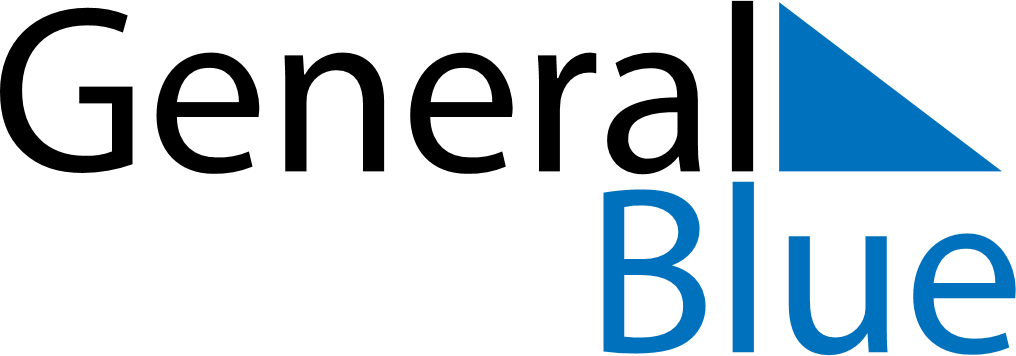 2027 – Q2Faroe Islands  2027 – Q2Faroe Islands  2027 – Q2Faroe Islands  2027 – Q2Faroe Islands  2027 – Q2Faroe Islands  AprilAprilAprilAprilAprilAprilAprilSundayMondayTuesdayWednesdayThursdayFridaySaturday123456789101112131415161718192021222324252627282930MayMayMayMayMayMayMaySundayMondayTuesdayWednesdayThursdayFridaySaturday12345678910111213141516171819202122232425262728293031JuneJuneJuneJuneJuneJuneJuneSundayMondayTuesdayWednesdayThursdayFridaySaturday123456789101112131415161718192021222324252627282930Apr 23: Great Prayer DayApr 24: Flag DayMay 6: Ascension DayMay 16: PentecostMay 17: Whit MondayJun 5: Constitution Day